بسمه تعالی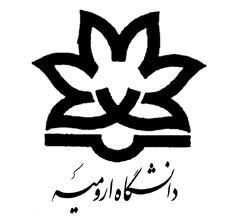 فرم درخواست اجرای- ايجاد رشته جدید در دانشگاه ارومیهدروس دورهجدول 1- درس‌هاي اصلي جدول 2- درس‌هاي تخصصی  جدول 3- درس‌هاي اختياري جدول 4- درس‌هاي پيشنياز دروس پيش‌نياز فوق براي دانشجويان با مدرك ........... ضروري بوده و با دوره ......... اخذ مي‌شود. لذا كلاس مجزا براي اين دروس تشكيل نمي‌شود.جدول الف: اعضاي هيأت علمي تمام وقت رسمي و پيماني گروه درخواست كنندهجدول ب-1: مشخصات اعضاي هيأت علمي تمام وقت مربوط به رشته مورد درخواست*جدول ب-2: مشخصات اعضاي هيأت علمي مدعو از خارج دانشگاه مربوط به رشته مورد درخواست*جدول ج:  اطلاعات مربوط به رشته هاي موجود در دانشکده (مرتبط با رشته مورد درخواست):جدول د: امکانات آزمایشگاهی و کارگاهی موجود یا موردنیاز دانشکده يا گروه آموزشي متقاضي اجراي دوره:جدول و: امکانات آموزشي موجود دانشکده يا گروه آموزشي متقاضي اجراي دوره:جدول ز-1: جمعيت كل دانشجويي واحد (منظور از واحد دانشکده یا پژوهشکده است)جدول ز-2: جمعيت كل دانشجويي گروهردیفموضوعموضوع1نام گروه (های) آموزشي/پژوهشی درخواست کننده دورهتاریخ تصویب در شورای گروه2..................................................................................................................................3نام دانشکده/مرکز آموزش عالی/ پژوهشکدهتاریخ تصویب در شورای دانشکده4..................................................................................................................................5نام کامل رشته مورد درخواست (بر اساس آخرین اطلاعات موجود در سایت دفتر برنامهریزی آموزش عالی وزارت):   .........................................................نام کامل رشته مورد درخواست (بر اساس آخرین اطلاعات موجود در سایت دفتر برنامهریزی آموزش عالی وزارت):   .........................................................6مقطع: کارشناسی □      کارشناسی ارشد□           دکتری□مقطع: کارشناسی □      کارشناسی ارشد□           دکتری□7تعریف شده (کاتالوگ دوره از قبل موجود است)□تعریف نشده (کاتالوگ دوره برای اولین بار تعریف شده است)□تعریف شده (کاتالوگ دوره از قبل موجود است)□تعریف نشده (کاتالوگ دوره برای اولین بار تعریف شده است)□8رشته مورد درخواست جزو رشتههای بینرشتهای است□   نیست□رشته مورد درخواست جزو رشتههای بینرشتهای است□   نیست□9ایجاد این رشته به منظور جایگزینی با یک رشته دیگر است.    بلی □   (عنوان رشته جایگزین ذکر شود)                   خیر □ایجاد این رشته به منظور جایگزینی با یک رشته دیگر است.    بلی □   (عنوان رشته جایگزین ذکر شود)                   خیر □10ایجاد این رشته به جذب هیات علمی نیاز دارد؟   بلی □ (تعداد هیات علمی موردنیاز ذکر شود) ....................................       خیر □ایجاد این رشته به جذب هیات علمی نیاز دارد؟   بلی □ (تعداد هیات علمی موردنیاز ذکر شود) ....................................       خیر □11برگزاری دوره در این رشته به استاد مدعو نیاز دارد؟   بلی □  (تعداد اساتید مدعو موردنیاز ذکر شود) ............................     خیر □برگزاری دوره در این رشته به استاد مدعو نیاز دارد؟   بلی □  (تعداد اساتید مدعو موردنیاز ذکر شود) ............................     خیر □12اين رشته در دانشگاههاي خارج از کشور وجود دارد؟       بلی □         خیر □          اين رشته در دانشگاههاي خارج از کشور وجود دارد؟       بلی □         خیر □          13اين رشته در دانشگاههاي منطقه و کشور وجود دارد؟ بلی □ (اسامی حداکثر پنج دانشگاه ذکر شود)          خیر□                                    2)                              3)                              4)                              5)  اين رشته در دانشگاههاي منطقه و کشور وجود دارد؟ بلی □ (اسامی حداکثر پنج دانشگاه ذکر شود)          خیر□                                    2)                              3)                              4)                              5)  14امکان جذب دانشجوی خارجی در این رشته وجود دارد؟ بلی □         خیر □امکان جذب دانشجوی خارجی در این رشته وجود دارد؟ بلی □         خیر □15رشته مورد تقاضا با ساير رشته هاي مشابه تقریبا چند درصد هم پوشاني دارد؟ اسامی رشتههای مشابه ذکر شود.رشته مورد تقاضا با ساير رشته هاي مشابه تقریبا چند درصد هم پوشاني دارد؟ اسامی رشتههای مشابه ذکر شود.16شرايط پذيرش دانشجو (از چه زیرگروه یا رشته‌ها و ...):شرايط پذيرش دانشجو (از چه زیرگروه یا رشته‌ها و ...):17فارغالتحصيلان رشته مورد درخواست در کدام بخشها یا سازمانها در سطح ملی، منطقهای يا محلی ميتوانند فعاليت نمايند (همراه با گزارش وضعیت بازارکار و آمار اشتغال و بیکاری فارغ التحصیلان)*:*تذکر: در صورت ارایه عدد و رقم لزوما به مرجع مورد استفاده (نظیر گزارشات موسسه پژوهش و برنامه ریزی آموزش عالی، مرکز آمار کشور، وزارت تعاون، کار و رفاه اجتماعی و ....) اشاره شود.فارغالتحصيلان رشته مورد درخواست در کدام بخشها یا سازمانها در سطح ملی، منطقهای يا محلی ميتوانند فعاليت نمايند (همراه با گزارش وضعیت بازارکار و آمار اشتغال و بیکاری فارغ التحصیلان)*:*تذکر: در صورت ارایه عدد و رقم لزوما به مرجع مورد استفاده (نظیر گزارشات موسسه پژوهش و برنامه ریزی آموزش عالی، مرکز آمار کشور، وزارت تعاون، کار و رفاه اجتماعی و ....) اشاره شود.18ضرورت، اهميت و ميزان هماهنگي رشته با برنامه های عملیاتی سند راهبردی و مأموريت‌هاي دانشگاه:ضرورت، اهميت و ميزان هماهنگي رشته با برنامه های عملیاتی سند راهبردی و مأموريت‌هاي دانشگاه:كدنام درستعداد واحدساعاتنظريساعاتعمليجمعمدرسان و اساتيدمدرسان و اساتيدكدنام درستعداد واحدساعاتنظريساعاتعمليجمعاستاد اولاستاد دوم12345كدنام درستعداد واحدساعات نظريساعاتعمليجمعمدرسان و اساتيدمدرسان و اساتيدكدنام درستعداد واحدساعات نظريساعاتعمليجمعاستاد اولاستاد دوم1234كدنام درستعداد واحدساعاتنظريساعات عمليجمعمدرسان و اساتيدمدرسان و اساتيدكدنام درستعداد واحدساعاتنظريساعات عمليجمعاستاد اولاستاد دوم123كدنام درستعداد واحدساعاتنظريساعات عمليجمعمدرسان و اساتيدمدرسان و اساتيدكدنام درستعداد واحدساعاتنظريساعات عمليجمعاستاد اولاستاد دوم123رديفنـام و نـام خانـوادگيکادر هيأت علمي موجوداطلاعـات مربــوط به آخرين مــدرک و رشــتــه تحصيــلياطلاعـات مربــوط به آخرين مــدرک و رشــتــه تحصيــلياطلاعـات مربــوط به آخرين مــدرک و رشــتــه تحصيــلياطلاعـات مربــوط به آخرين مــدرک و رشــتــه تحصيــليگروه آموزشيمرتبهوضعيت استخدامينوع خدمتنوع خدمترديفنـام و نـام خانـوادگيکادر هيأت علمي موجودمدرک تحصيليسال اخذمحل اخذ (کشور)رشته تحصيلي (تخصص)گروه آموزشيمرتبهوضعيت استخداميتمام وقتنيمه وقت123456رديفنـام و نـام خانـوادگياطلاعـات مربــوط به آخرين مــدرک و رشــتــه تحصيــلياطلاعـات مربــوط به آخرين مــدرک و رشــتــه تحصيــلياطلاعـات مربــوط به آخرين مــدرک و رشــتــه تحصيــلياطلاعـات مربــوط به آخرين مــدرک و رشــتــه تحصيــليگروه آموزشيدانشگاه محل خدمتمرتبه دانشگاهيوضعيت استخداميرديفنـام و نـام خانـوادگيمدرک تحصيليسال اخذ محل اخذ (کشور)رشته تحصيلي (تخصص)گروه آموزشيدانشگاه محل خدمتمرتبه دانشگاهيوضعيت استخدامي1233456رديفنـام و نـام خانـوادگياطلاعـات مربــوط به آخرين مــدرک و رشــتــه تحصيــلياطلاعـات مربــوط به آخرين مــدرک و رشــتــه تحصيــلياطلاعـات مربــوط به آخرين مــدرک و رشــتــه تحصيــلياطلاعـات مربــوط به آخرين مــدرک و رشــتــه تحصيــليگروه آموزشيدانشگاه محل خدمتمرتبه دانشگاهيوضعيت استخداميرديفنـام و نـام خانـوادگيمدرک تحصيليسال اخذ محل اخذ (کشور)رشته تحصيلي (تخصص)گروه آموزشيدانشگاه محل خدمتمرتبه دانشگاهيوضعيت استخدامي1234رديفنام رشتــــــهسال شروع دورهمقطعتعداد فعلي دانشجويانتعداد کادر هيأت علمي تمام وقتتعداد کادر هيأت علمي تمام وقتتعداد کادر هيأت علمي تمام وقتتعداد کادر هيأت علمي تمام وقترديفنام رشتــــــهسال شروع دورهمقطعتعداد فعلي دانشجوياناستاددانشياراستاديارمربي1234جمـــــــــــــــــعجمـــــــــــــــــعجمـــــــــــــــــعجمـــــــــــــــــععنوان آزمايشگاهموجوددر شرف راه اندازينیاز آتيبرآورد هزینه(هزار ریال)امکاناتوضعيتکلاسها(زيربـنا)آزمايشگاه(تعداد)کارگاه(تعداد)ساير موارد (با ذکر نام)موجوددر شرف راه اندازيطرح هاي آتيشاخصنسبتواحدواحدشاخصنسبتتعداد کل دانشجو دانشکده/پژوهشکدهتعداد استادنسبت دانشجوي (کارشناسی، کارشناسی‏ارشد و دکتری) به هيات علمي نسبت دانشجو به هيات علمي استاديار و بالاتر نسبت دانشجوی کارشناسی به هیأت علمینسبت دانشجوی کارشناسی‏ارشد به هیأت علمینسبت دانشجوی دکتری به هیأت علمینسبت هيات علمي استاديار و بالاتر به تعداد رشته هانسبت زير بناي آموزشي موجود به جمعيت دانشجويي شاخصنسبتگروه علمیگروه علمیشاخصنسبتتعداد کل دانشجویان گروهتعداد استادنسبت دانشجوي (کارشناسی، کارشناسی‏ارشد و دکتری) به هيات علمي نسبت دانشجو به هيأت علمي استاديار و بالاترنسبت دانشجوی کارشناسی به هیأت علمینسبت دانشجوی کارشناسی‏ارشد به هیأت علمینسبت دانشجوی دکتری به هیأت علمی